‏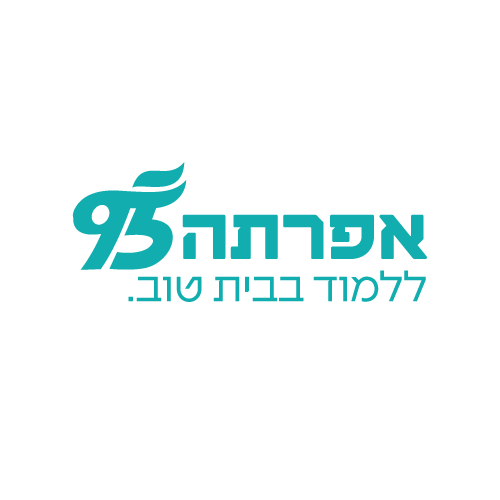 בס"ד‏יום חמישי י' תמוז תש"ף‏02 יולי 2020מערכת השעות ללימודי B.Ed. תשפ"אמעודכן לתאריך 2.7.2020שלום רב,אנו שמחים להגיש לכם את מערכת השעות. המערכת מציגה את הקורסים של כל המסלולים, של כל החוגים - בכל השנים ובכל השלוחות.המערכת מוצגת לפי ימים ושעות, ובשמות הקורסים מצוינות השנים שלהן מיועדים הקורסים – בקורסים הנלמדים לפי שנים ולא בקורסי בחירה ודומיהם.קבוצת הקורסים הראשונה מופיעה בכותרת 'יום' ללא ציון יום בשבוע. קורסים אלה הם קורסים מקוונים ומרוכזים. לאחר קבוצה זו מופיעים הקורסים, כאמור, לפי הימים.הטבלה בנויה מעשר עמודות. להלן הסבר לגביהן.* אנו מבקשים לציין כי המערכת נכונה ליום פרסומה, וייתכנו שינויים.לתשומת ליבכם, השיבוצים בקורסי לשון יסוד ואנגלית הם 'על תנאי'. סטודנטית שלא תקבל ציון עובר בקורסים אלה בתש"ף, תיגרע מהקורס ששובצה אליו לתשפ"א.אנו מאחלים לכולם הצלחה בבחינות חופשה נעימה,  ובריאות טובה חזרה טובה ללימודים,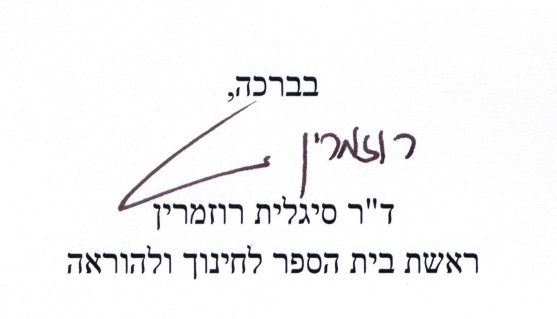 עמודה מס'כותרתההסבר3שלוחהשלוחה 0 -   אפרתהשלוחה 3 -   השתלמויות4תחוםהתחומים הם:[לימודי] חינוךדידקטיקה ועבודה מעשית אנגלית, מחשבים, לשון יסודהחוגים השונים (גה"ר, חנ"מ, היסטוריה, חינוך חברתי וכיו"ב)חטיבת אמנותתכנית רג"ב5שם הקורסבשם הקורס מופיע אפיונו: מקוון, מרוכז וברירת המחדל – פרונטלי.(מד) - לימודי תנ"ך במדרשה; (בד) – תכנית בית מדרששימו לב – ליד שם הקורס כתובה השנה שבה הוא נלמד (לא בקורסים על-שנתיים).7סמסטרא – סמסטר אב – סמסטר בק  – סמסטר קיץש - שנתי